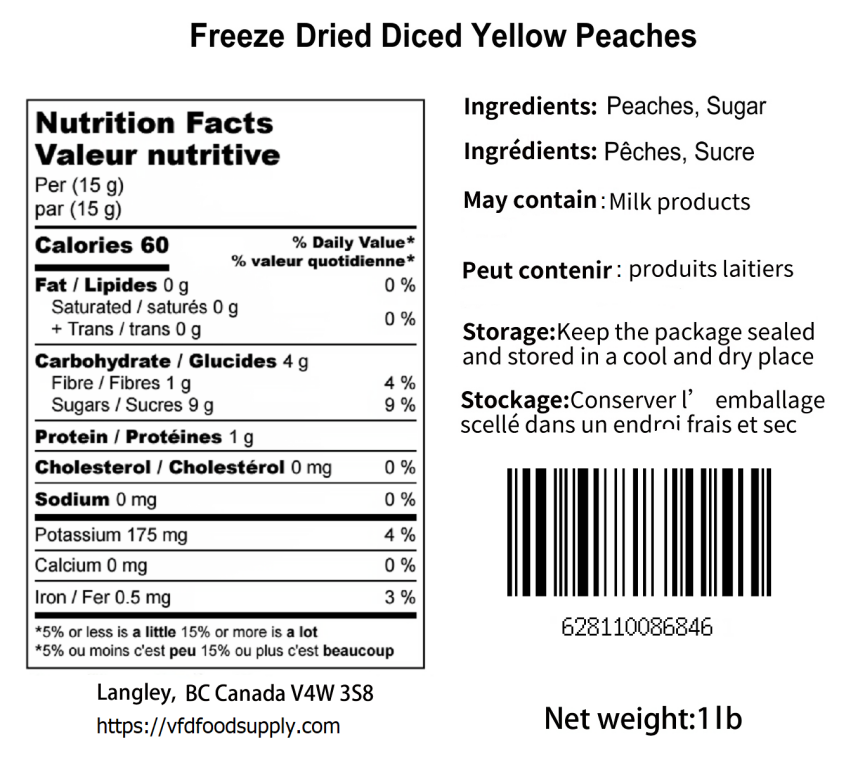 BB:          LOT: